27.09.21							Учебная группа 4ТО Преподаватель Павлова Светлана Ивановна
МДК 03.01 Транспортно-экспедиционная деятельность на автомобильном транспорте
Тема 1.5  Нормативно-правовая база транспортно-экспедиционной деятельностиЛекция №9Цели занятия:образовательная – изучение договора и предмета договора транспортной экспедиции, отраслевых уставов и кодексов, определяющих условия перевозок грузов;воспитательная – воспитание интереса к выбранной специальности;развивающая – развитие умения анализировать полученную информацию, в частности заполнять бланки договоров транспортной экспедиции.Задачи занятия: рассмотреть бланки договоров транспортной экспедиции и научиться их заполнять.Мотивация:	полученные знания и умения необходимы для дальнейшего изучения МДК 02.02 и найдут практическое применение при трудоустройстве по специальности, в частности при организации перевозок грузов и пассажиров автомобильным транспортом.Задание студентам:Записать в тетрадь и выучить конспект лекции.Ответить на контрольные вопросы. Фотографию конспекта и ответы на контрольные вопросы в текстовом документе в формате Word или в тексте электронного письма прислать на электронный адрес pva30011955@mail.ru в срок до 15.00 29.09.2021.План:1. Договор и предмет договора транспортной экспедиции.2. Отраслевые уставы и кодексы, определяющие условия перевозок грузов автомобильным транспортом.Литература: 1. Юхименко В.Ф. «Транспортно-экспедиционная деятельность на автомобильном транспорте»: учебное пособие – Владивосток: Издательство ВГУЭС, 2008 г. – 176 с.Конспект лекции:1. Договор и предмет договора транспортной экспедиции.Договор транспортной экспедиции – гражданско-правовая сделка, в соответствии с которой одна сторона (экспедитор) за вознаграждение принимает на себя обязательство по поручению и за счет другой стороны (клиента) оказать транспортно-экспедиционные услуги.Субъектами договора транспортной экспедиции являются клиент и экспедитор. Клиентом договора транспортной экспедиции может быть физическое или юридическое лицо, заинтересованное в получении экспедиционных услуг, но при этом так или иначе связанное с отправкой или получением груза при взаимоотношениях с транспортными организациями. Экспедитором может быть юридическое лицо, специализирующееся на оказании ТЭУ и действующее в интересах и по поручению своего клиента для организации доставки принадлежащего ему (клиенту) груза.Экспедитор может выполнять функции «чистого» посредника между грузовладельцем (грузоотправителем или грузополучателем) и перевозчиком (в этом случае экспедитор является поверенным грузовладельца). При выполнении функций «чистого» посредника отношения экспедитора и клиента по договору транспортной экспедиции будут носить характер поручения, т.е. при заключении сделок с третьим лицом (в данном случае с перевозчиком) экспедитор будет действовать от имени и за счет клиента (в данном случае грузовладельца).Экспедитор может совмещать функции посредника и перевозчика, владея собственными ТС. В этом случае экспедитор выполняет наряду с экспедиционными операциями перевозку как таковую, Причем отношения экспедитора и клиента (грузовладельца) по договору транспортной экспедиции могут носить характер, как поручения, так и комиссии.В соответствии с Гражданским Кодексом экспедитор вправе выполнять услуги, предусмотренные договором транспортной экспедиции, не лично (если иное не следует из договора), а привлекать к их выполнению других лиц. Однако ответственность перед клиентом за исполнение договора продолжает нести экспедитор.Предметом договора транспортной экспедиции является неразрывная, единая совокупность юридических (заключение договоров перевозки, выполнение таможенных формальностей, получение разрешений на ввоз и вывоз груза и т.п.) и фактических (погрузка, разгрузка, хранение, перевозка груза и т.д.)  действий по отправке и (или) получению принадлежащих клиенту грузов с доставкой их в пункт, определенный поручением клиента.Для выполнения отдельных ТЭУ клиент должен подать экспедитору экспедиторское поручение, которое должно содержать все данные, необходимые для ее надлежащего выполнения. Экспедитор может отказаться от выполнения такого поручения, если оно противоречит действующим нормативным актам или может повлечь неблагоприятные для клиента последствия. Экспедиторское поручение может быть выдано на основе заключенного договора транспортной экспедиции или как разовая заявка.Экспедитор обычно заключает со своим клиентом рамочный договор транспортной экспедиции, содержащий общие условия и порядок взаимодействия сторон, а вид и количество груза, направления, сроки и сквозная ставка провозной платы по каждой заявке оговариваются дополнительным соглашением или приложением к договору транспортной экспедиции.Стандартный договор транспортной экспедиции включает в себя следующие статьи.Преамбула, которая содержит дату и место подписания договора, полное наименование сторон, их местонахождение и реквизиты.Предмет договора, где устанавливается перечень основных услуг и операций, выполнение которых берет на себя экспедитор. Кроме того, устанавливается, от чьего имени будет выступать экспедитор при заключении договоров с субподрядчиками: от своего имени, но по поручению и за счет клиента или от имени, по поручению и за счет клиента.Обязанности экспедитора по организации доставки груза.Обязанности клиента, которые предусматриваются договором.Клиент, в частности:-выдает доверенность экспедитору на право совершения транспортноэкспедиционной операции;-предоставляет экспедитору в письменной форме экспедиторское поручение (заявку) с указанием всего перечня работ и услуг и указанием полной, точной и достоверной информации о свойствах груза и условиях его перевозки (вес, габариты, условия хранения, перевозки, особые свойства и т.п.);предоставляет экспедитору груз (согласовав дату и место);-  предоставляет всю необходимую документацию;- возмещает экспедитору все расходы, понесенные им в интересах клиента, включая экспедиторское вознаграждение.5) Ответственность сторон за неисполнение или ненадлежащее исполнение своих обязательств по договору транспортной экспедиции,В частности, экспедитор несет ответственность за груз с момента принятия его у грузоотправителя в свое ведение и до момента выдачи груза грузополучателю. При этом экспедитор несет ответственность перед клиентом.Расчеты между сторонами, подразумевающие порядок и сроки выставления счетов экспедитора клиенту, сроки их оплаты клиентом, валюту платежа.Срок действия договора, устанавливаемый по обоюдному согласию сторон, может быть указан двумя способами:срок действия договора указан явно, например «Действие данного договора распространяется на заявки клиента, полученные экспедитором до...» (обычно 31 декабря текущего года);срок действия не указан, но внесено условие о расторжении договора, например «Каждая из сторон может расторгнуть настоящий договор, проинформировав другую сторону письменно за 30 дней до фактического расторжения».Форс-мажор (пожар, стихийные бедствия, забастовки, военные операции любого характера, распоряжения властей, блокада), являющийся обстоятельствами, препятствующими исполнению сторонами обязательств по договору. Сторона, для которой выполнение обязательств по данному договору стало невозможным в силу данных обстоятельств, должна уведомить другую сторону о начале и окончании действия этих обстоятельств.Споры, связанные с заключением и выполнением договора транспортной экспедиции, В случае не урегулирования по соглашению сторон споры рассматриваются в суде.Претензии к экспедитору могут быть предъявлены только за ненадлежащее выполнение договора транспортной экспедиции. К претензии обязательно прилагаются документы, обосновывающие правомерность ее предъявления, количество и стоимость утраченного (поврежденного) груза и т.п. Срок предъявления претензии составляет 6 мес. Начало отсчета срока предъявления претензии зависит от предмета претензии.В международном сообществе на практике применяются следующие экспедиторские документы ФИАТА:F1ATA FCR - Forwarder's Certificate of Receipt - "Экспедиторская расписка";FIATA FWR - Forwarder's Warehouse Receipt - "Экспедиторская складская расписка";FI АТА FCT - Forwarder's Certificate of Transport - "Экспедиторский сертификат перевозки груза";FI АТА FBL - Negotiable FI АГА Multimodal Transport Bill of Lading - "Оборотный мультимодальный транспортный коносамент";FIATA FVyB - Non-Negotiable FI АТА Multimodal Transport Waybill - "Необоротная мультимодальная транспортная накладная";FIATA FFI - FIATA Forwarding Instructions - "Поручение экспедитору";FIATA SDT - Shipper's Declaration for the Transport of Dangerous Goods - "Декларация грузоотправителя о перевозке опасных грузов";FIATA SIC - Shippers Intermodal Weight Certificate - "Интермодальное весовое свидетельство отправителя".2. Отраслевые уставы и кодексы, определяющие условия перевозки
грузов автомобильным транспортомВо главе отдельных системных образований транспортного законодательства стоят транс портные уставы и кодексы, содержащие гражданско-правовые нормы и нормы других отраслей права.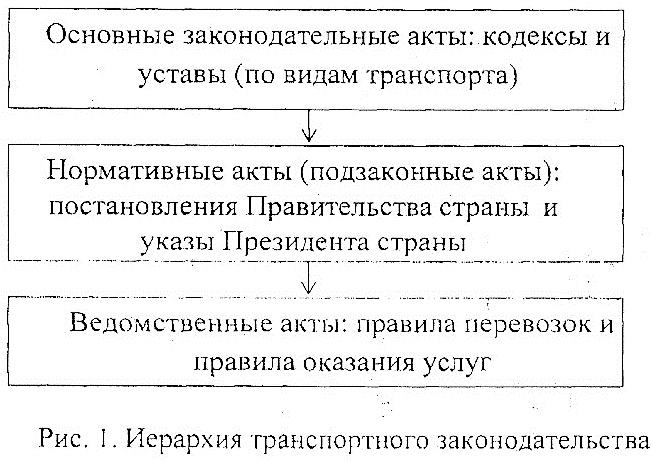 Основным законодательным актом, регулирующим перевозки пассажиров и грузов на автомобильном транспорте, является Устав автомобильного транспорта.Дальнейшая конкретизация порядка перевозки пассажиров и грузов автомобильным транспортом и порядок выполнения ТЭО этим видом транспорта осуществляется в соответствии со следующими основными ведомственными актами:Правила перевозки грузов автомобильным транспортом;Правила перевозок пассажиров и багажа автомобильным транспортом;Правила транспортно-экспедиционной деятельности на автомобильном транспорте»;Рекомендации по организации и расширению новых видов транспортных, сервисных и транспортно-экспедиционных услуг на автомобильном транспорте;Организация транспортно-экспедиционной деятельности на автомобильном транспорте (справочник экспедитора).ВопросыДайте определение понятию «Договор транспортной экспедиции».Назовите субъекты договора транспортной экспедиции.Назовите предмет договора транспортной экспедиции.Назовите основные	статьи,	которые	включает в себя договортранспортной экспедиции.Что подразумевает	статья	договора	транспортной экспедиции«Расчеты между сторонами»?Что подразумевает статья договора транспортной экспедиции «Форс- мажор»? .Что подразумевает	статья	договора	транспортной экспедиции«Споры»?